INDICAÇÃO Nº 1172/2018Sugere ao Poder Executivo Municipal que proceda a melhorias na iluminação da Rua Tabajaras, esquina com Rua Guaicurus no Distrito Industrial. (L).Excelentíssimo Senhor Prefeito Municipal, Nos termos do Art. 108 do Regimento Interno desta Casa de Leis, dirijo-me a Vossa Excelência para sugerir ao setor competente que proceda a melhorias na iluminação da Rua Tabajaras, esquina com Rua Guaicurus no Distrito Industrial. Justificativa:Fomos procurados por munícipes solicitando essa providencia, pois da forma que se encontra o local está escuro, causando transtornos e insegurança.Plenário “Dr. Tancredo Neves”, em 02 de Fevereiro de 2018.José Luís Fornasari                                                  “Joi Fornasari”Solidariedade                                                    - Vereador -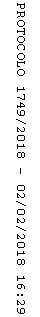 